МУДО  ДШИ   П. ИЛЬИНСКИЙ РАМЕНСКОГО МУНИЦИПАЛЬНОГО РАЙОНА МОСКОВСКОЙ ОБЛАСТИ«Некоторые пути в приобретении навыков чтения с листа»        Методическая работа  ( реферат)                                   Выполнил: преподаватель фортепиано                                                                  Тарасова Людмила Владимировна                                    п. Ильинский  2021г.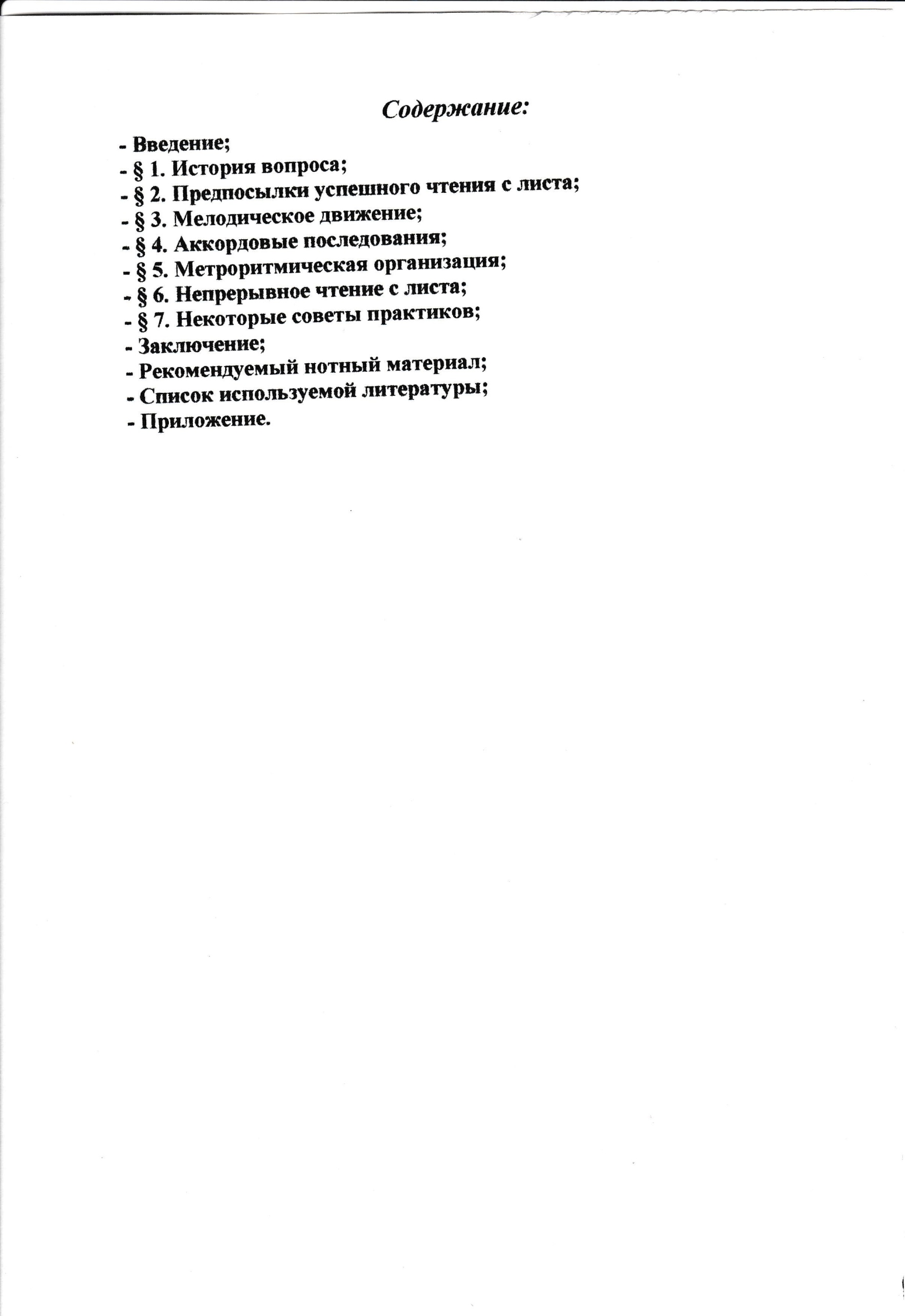 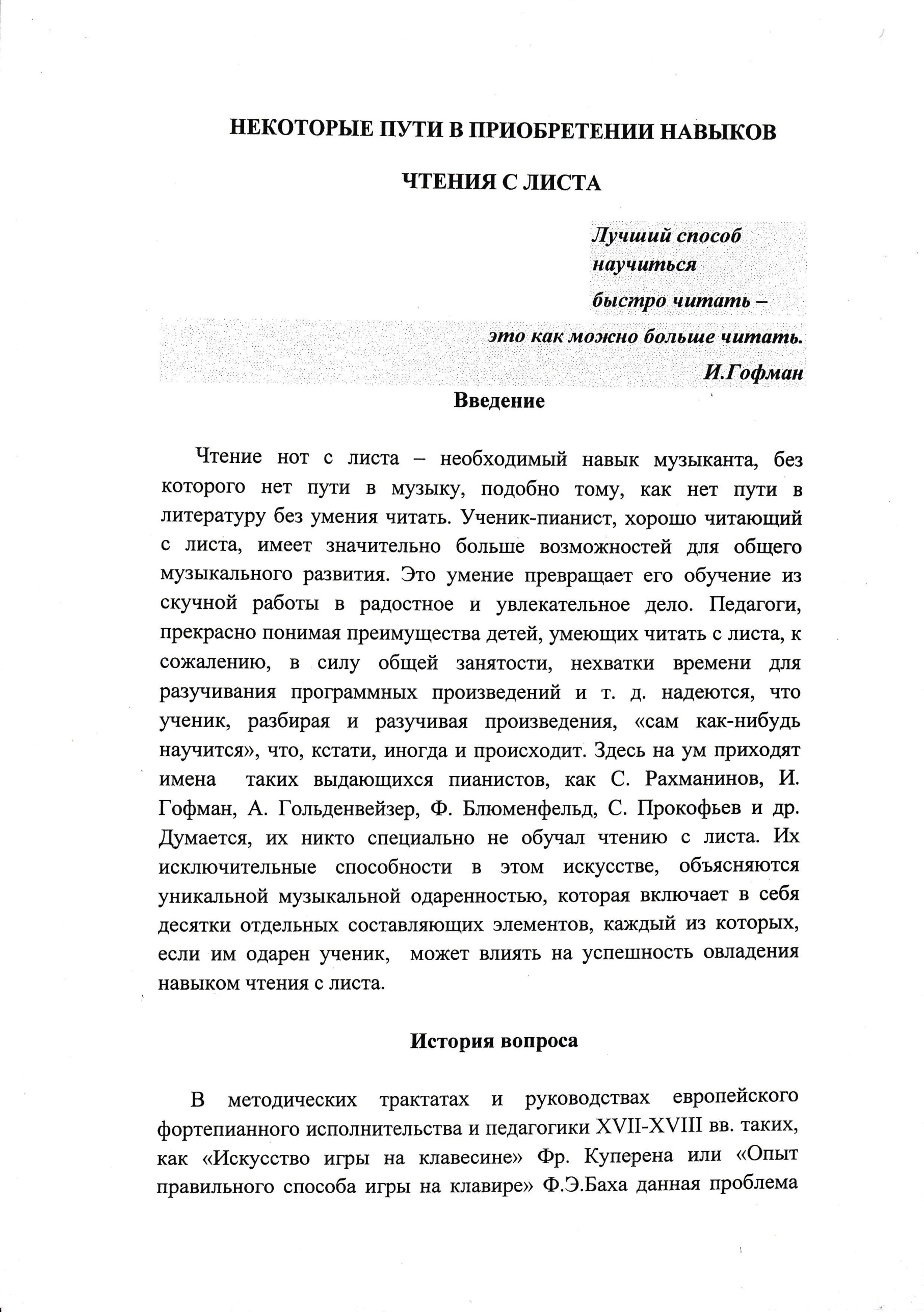 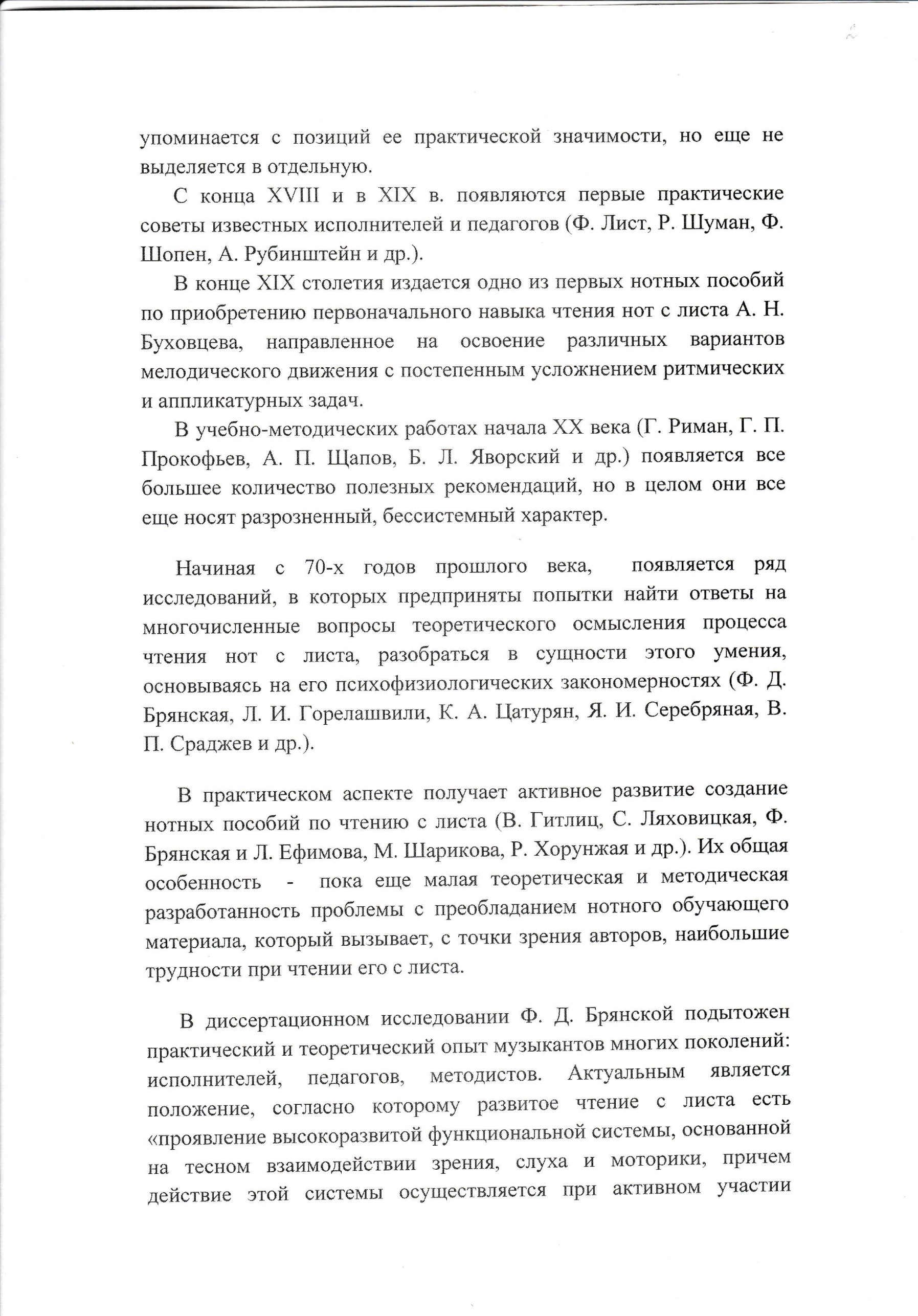 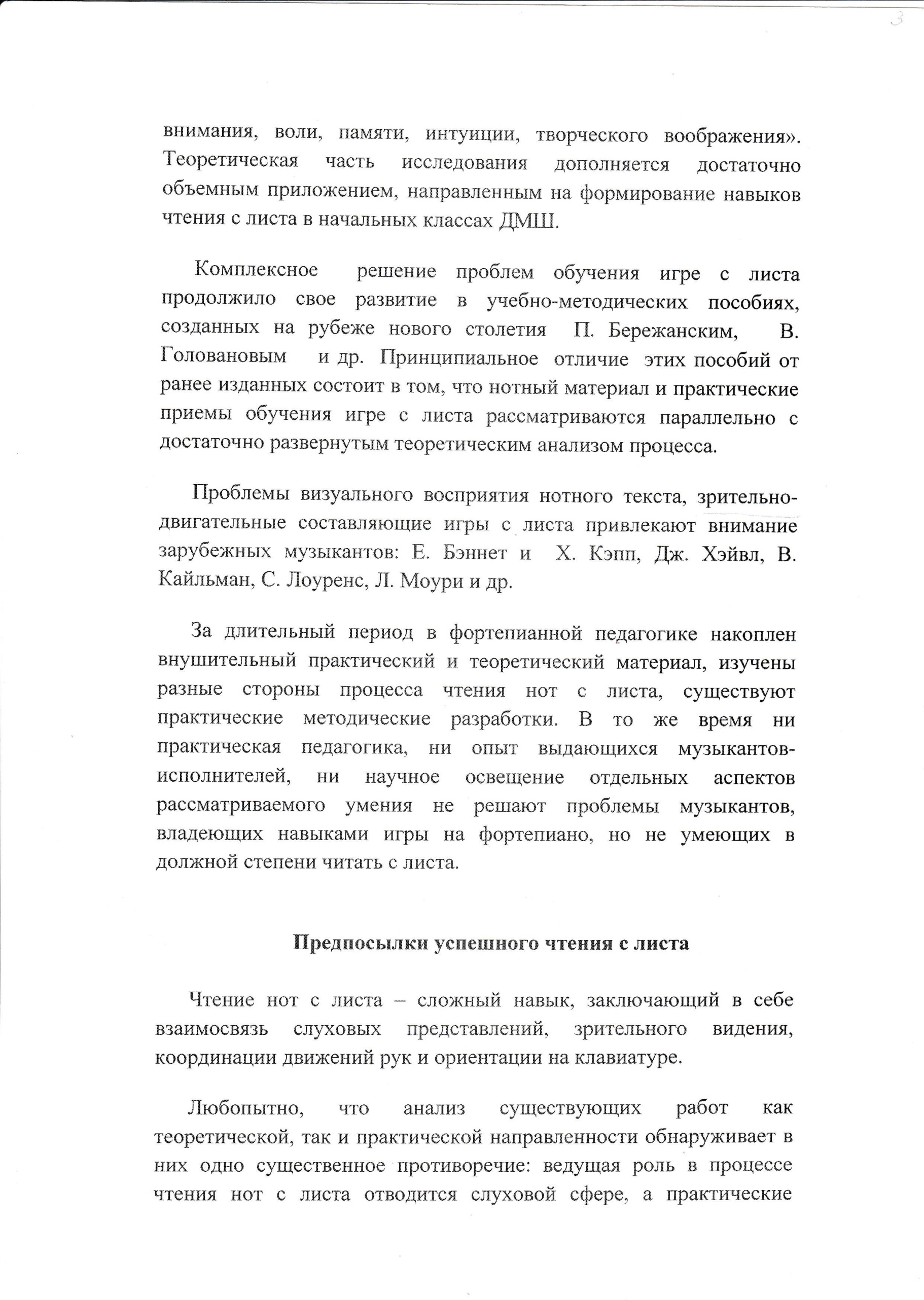 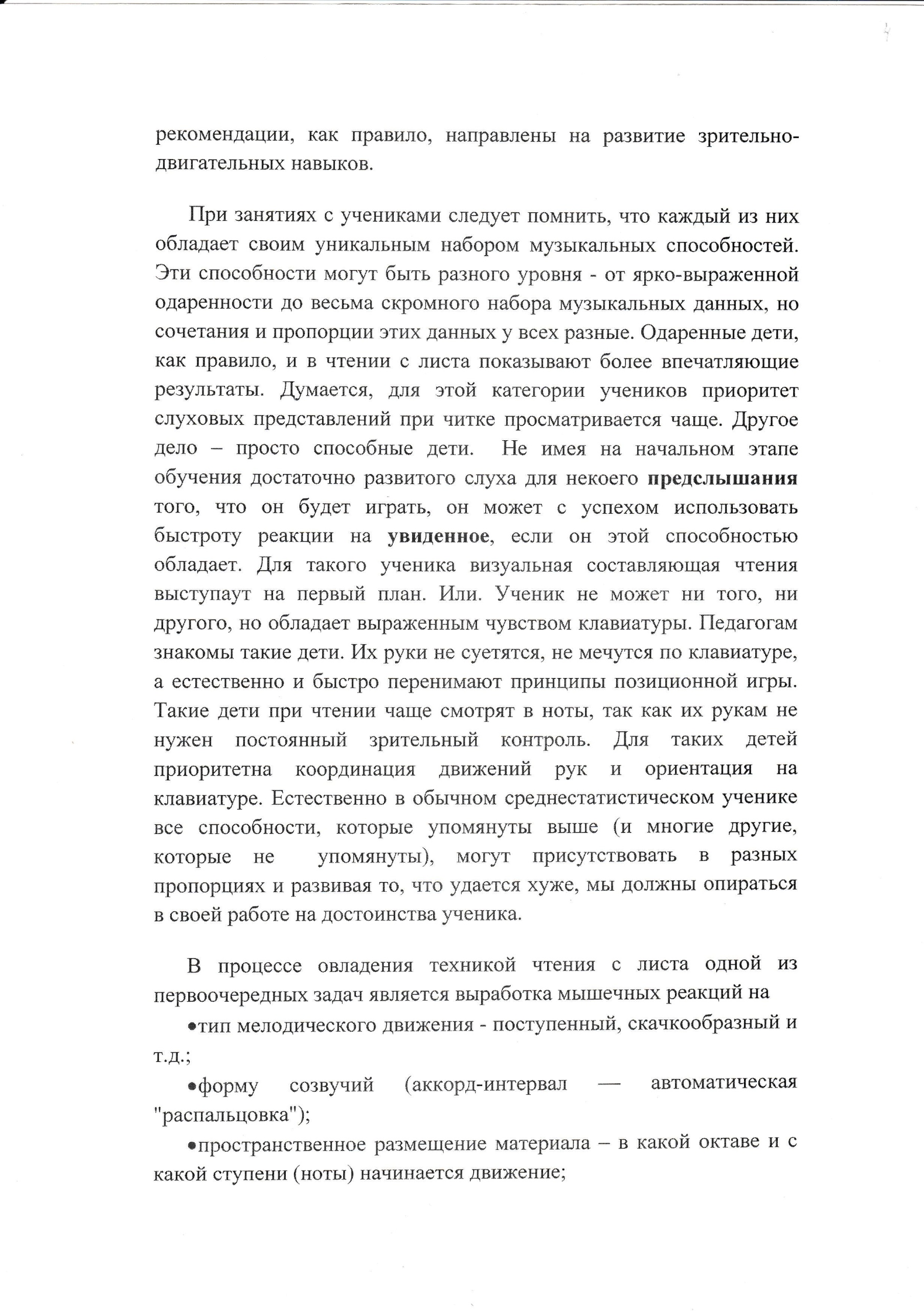 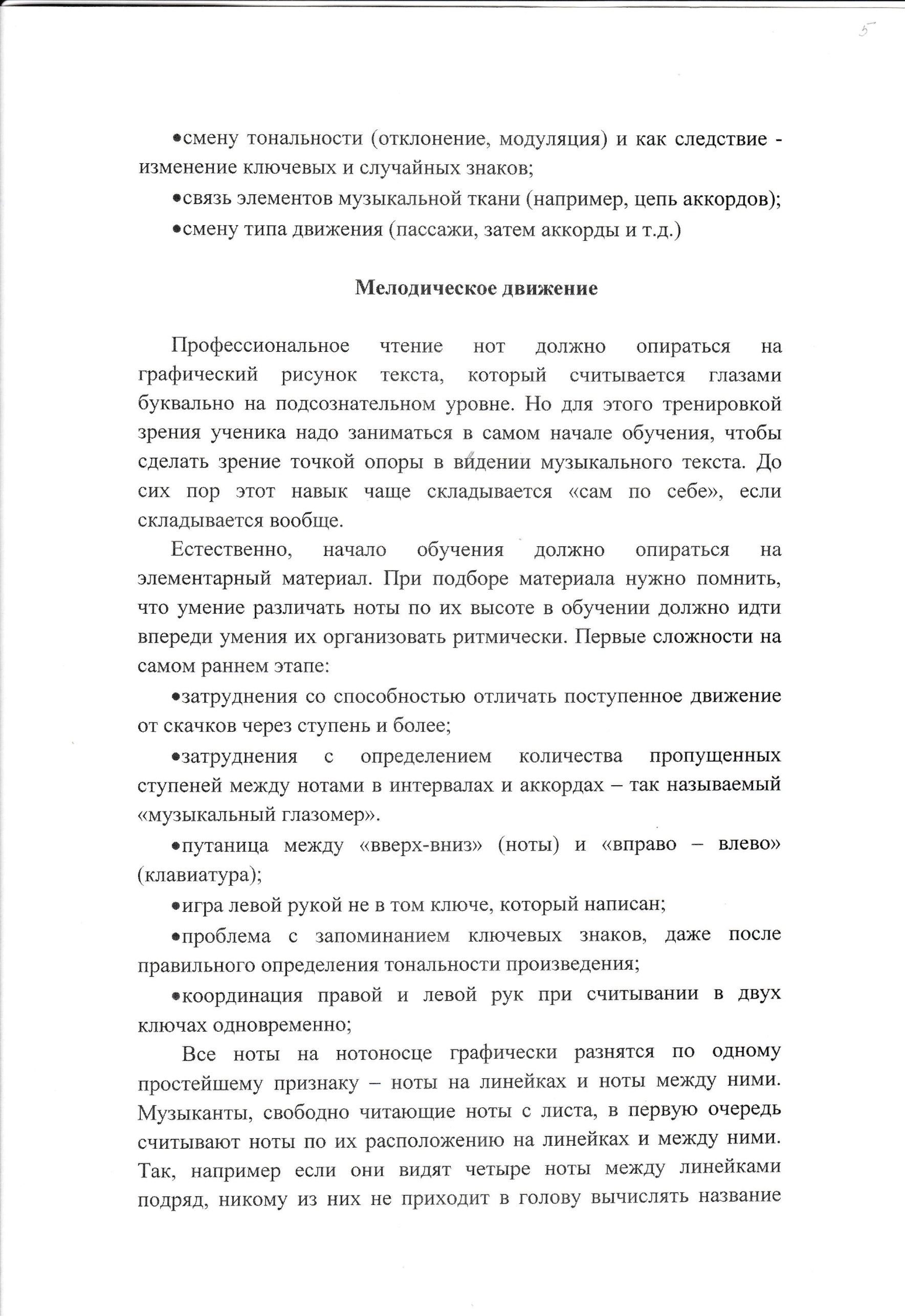 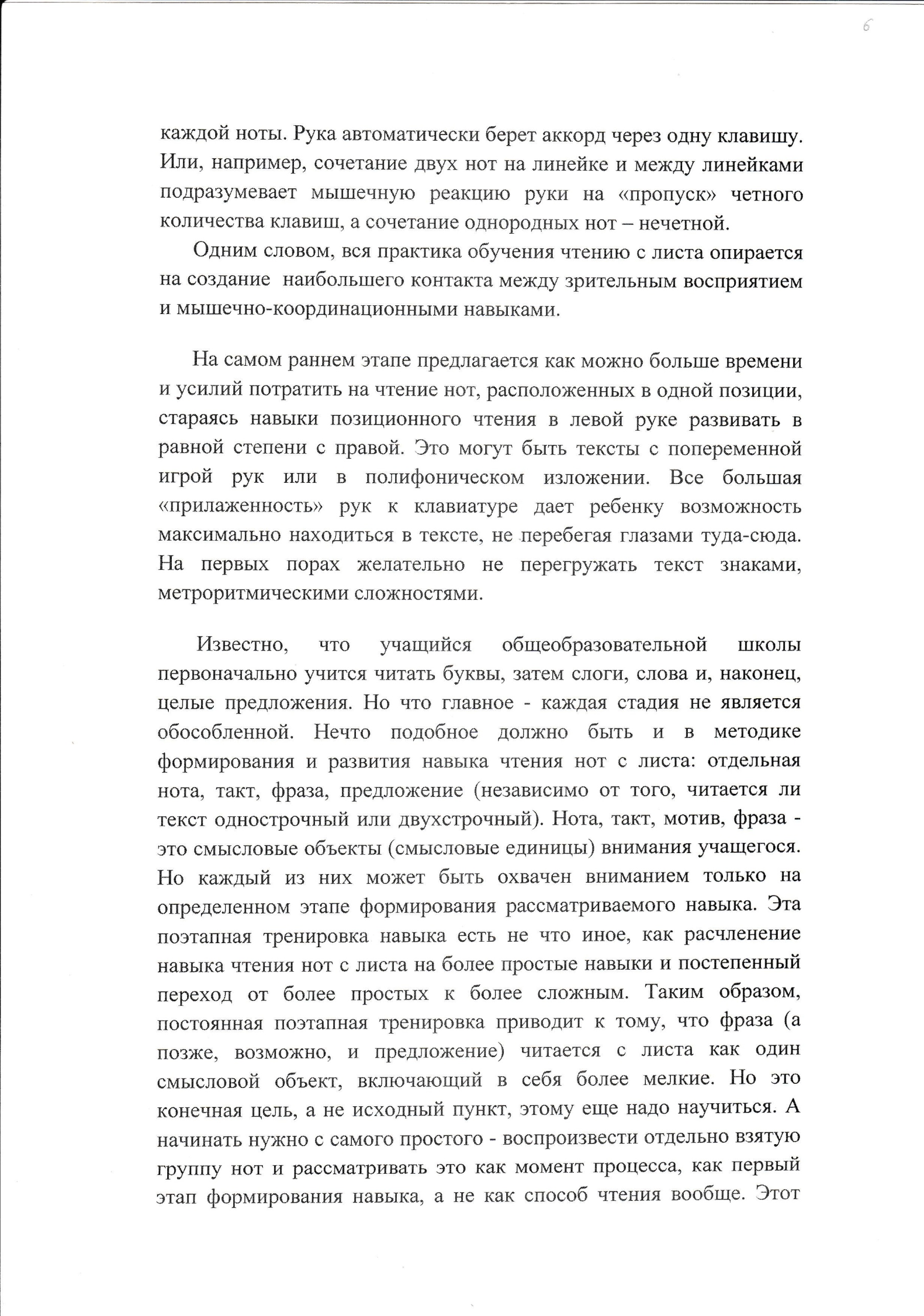 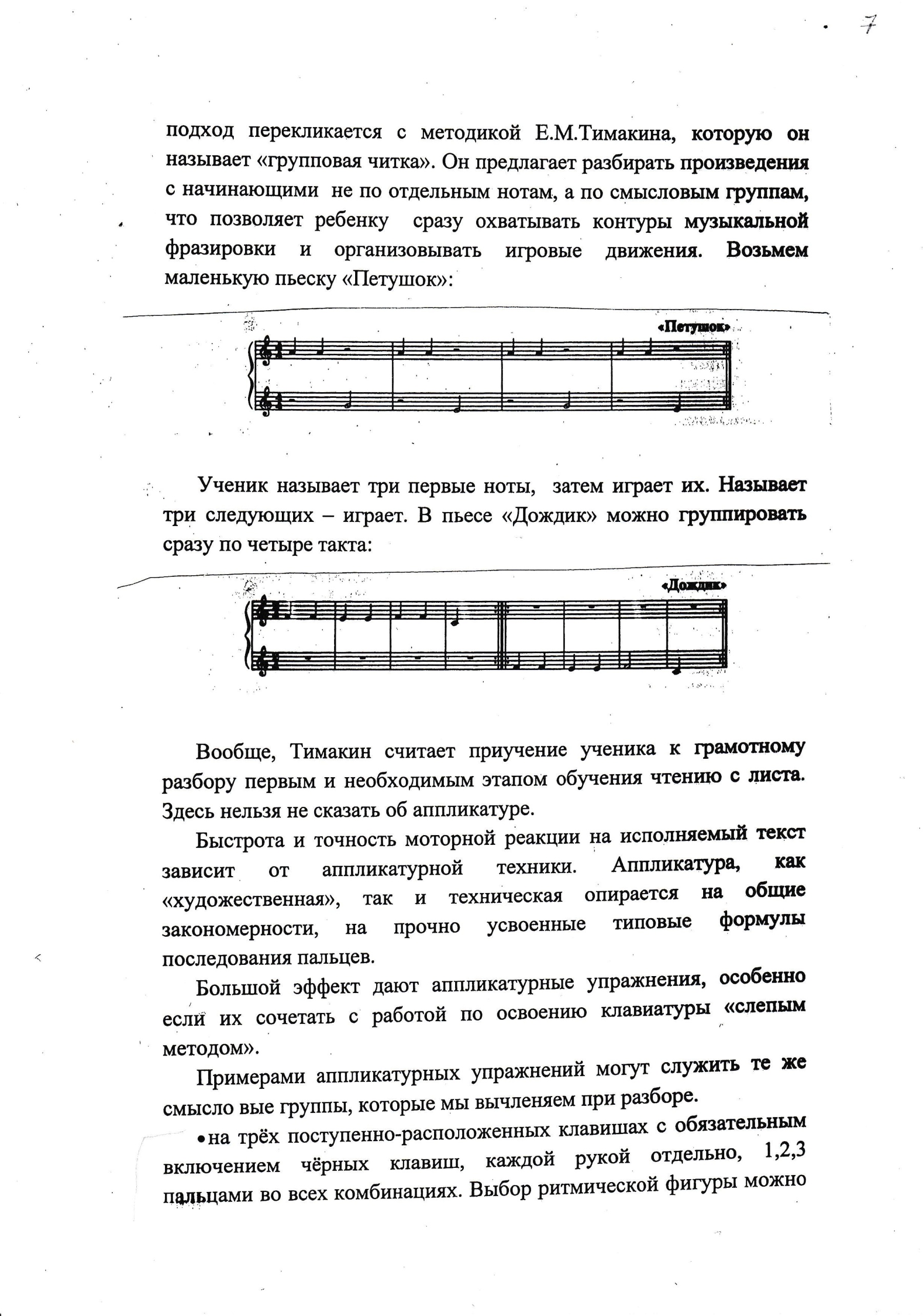 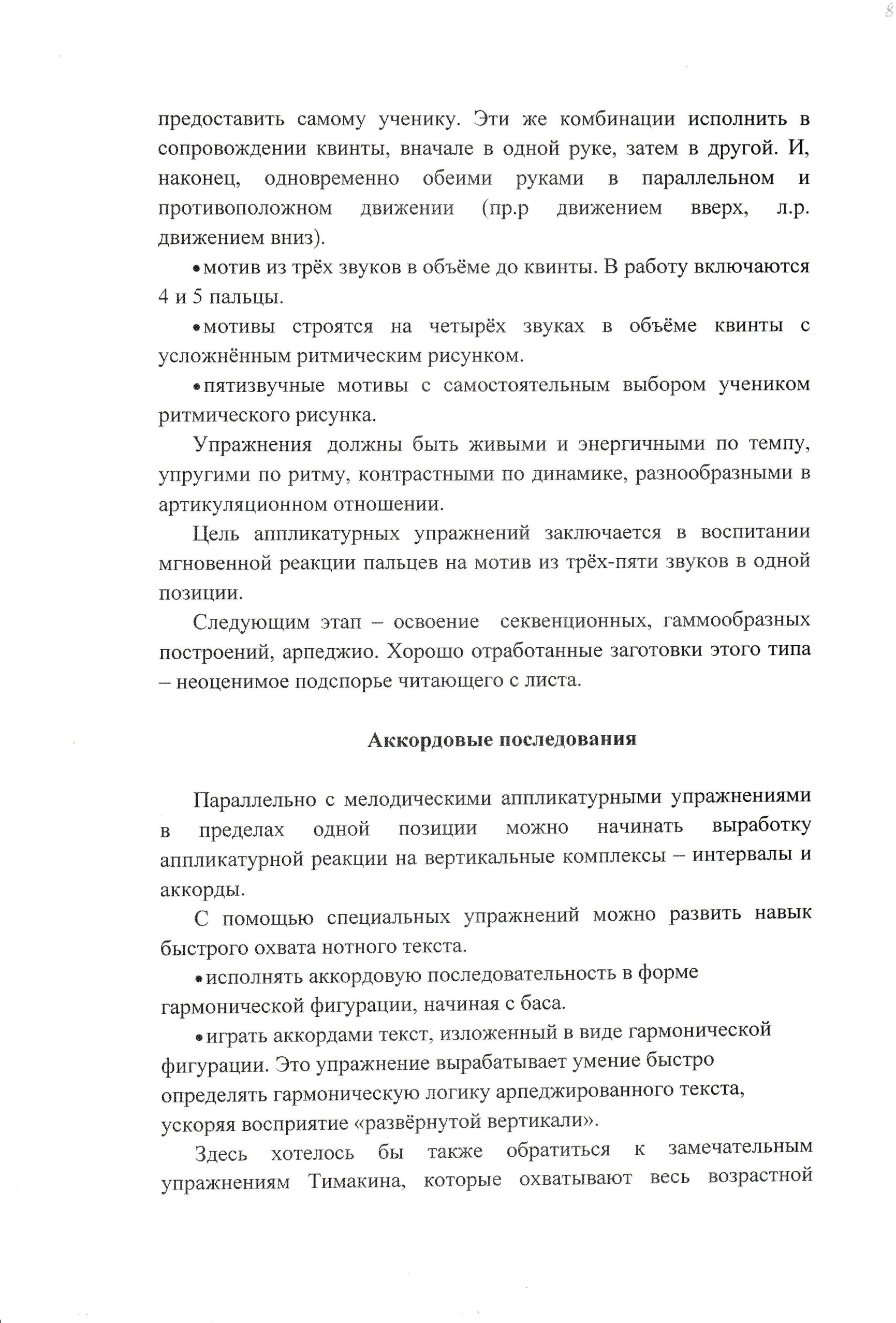 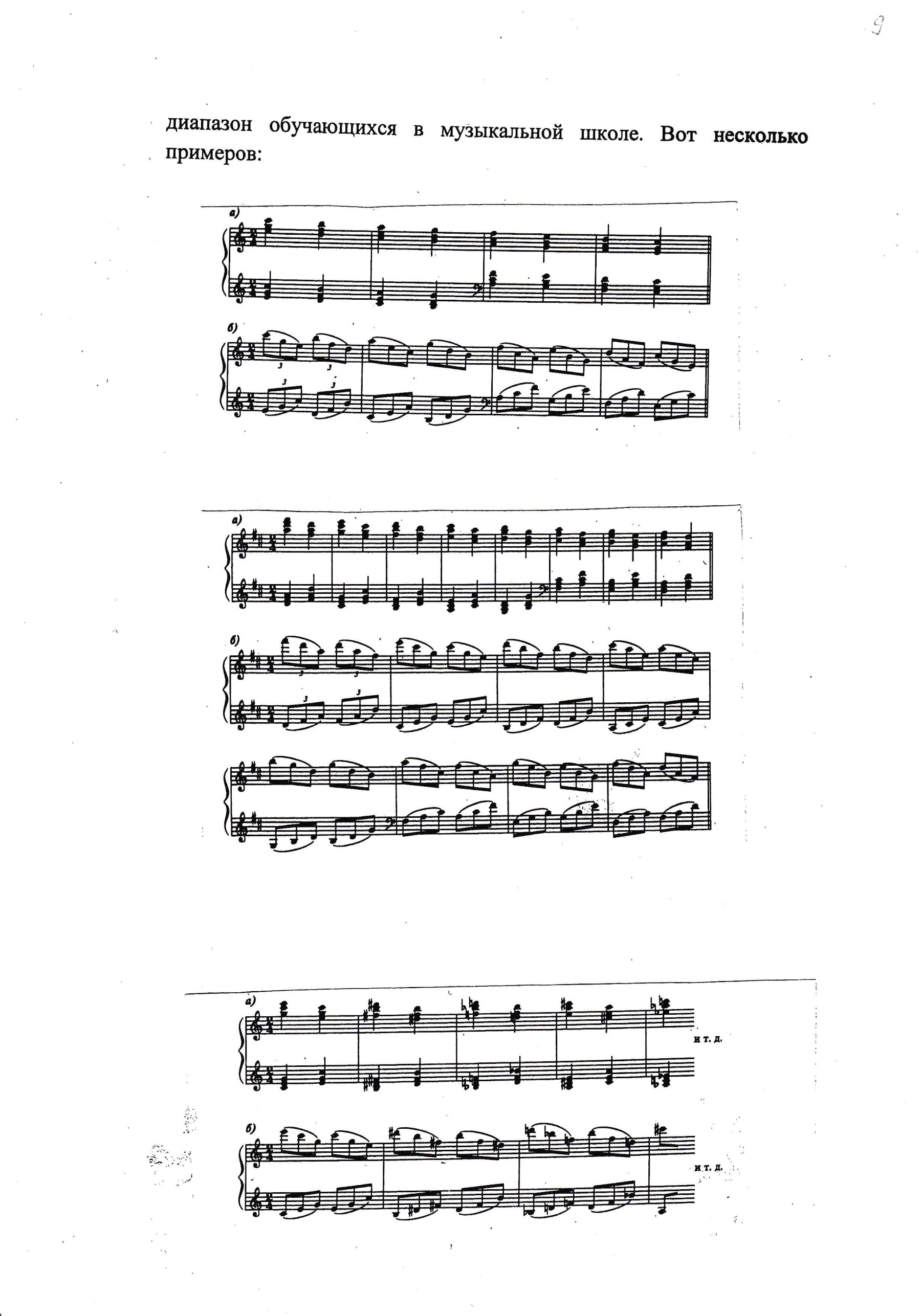 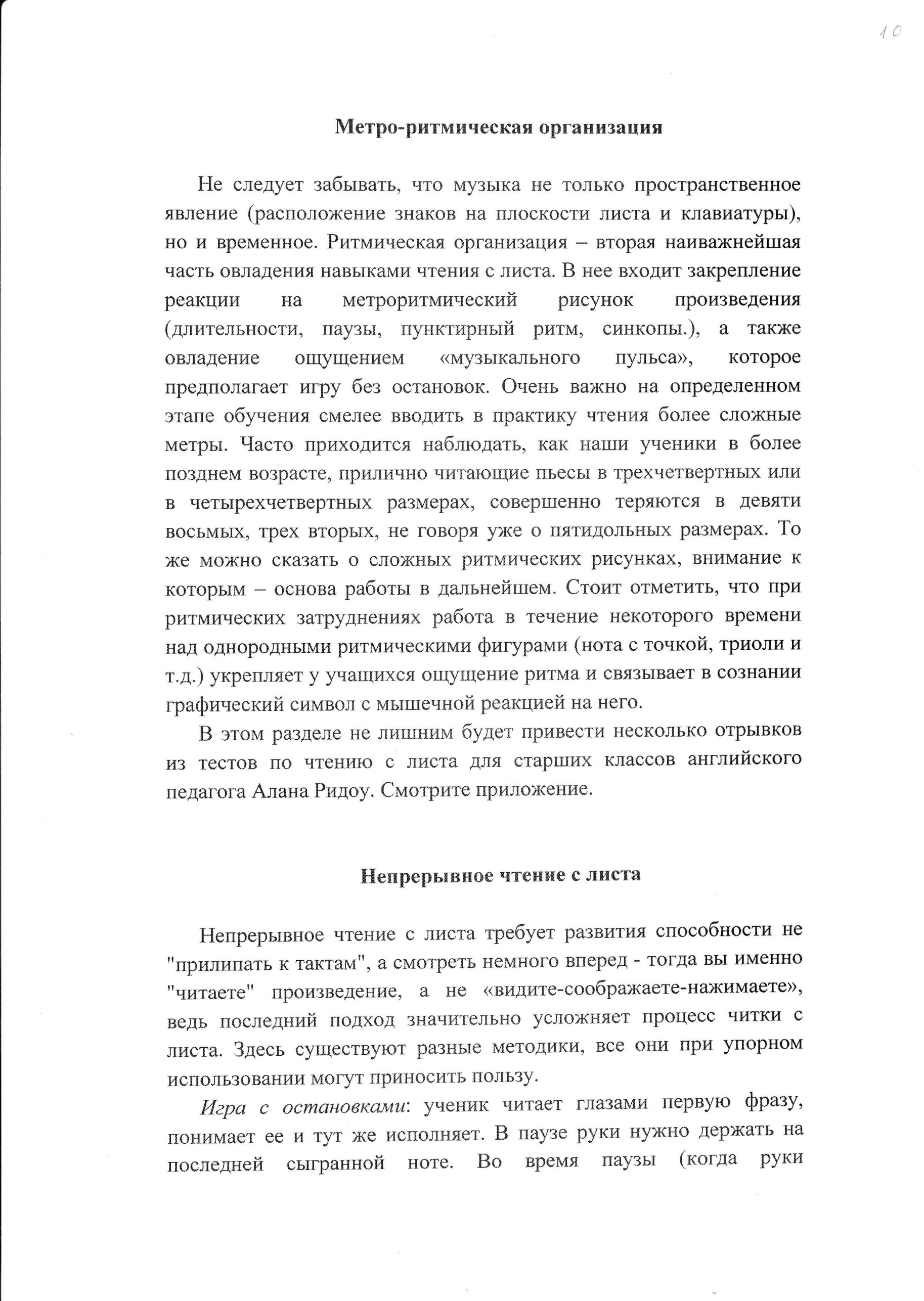 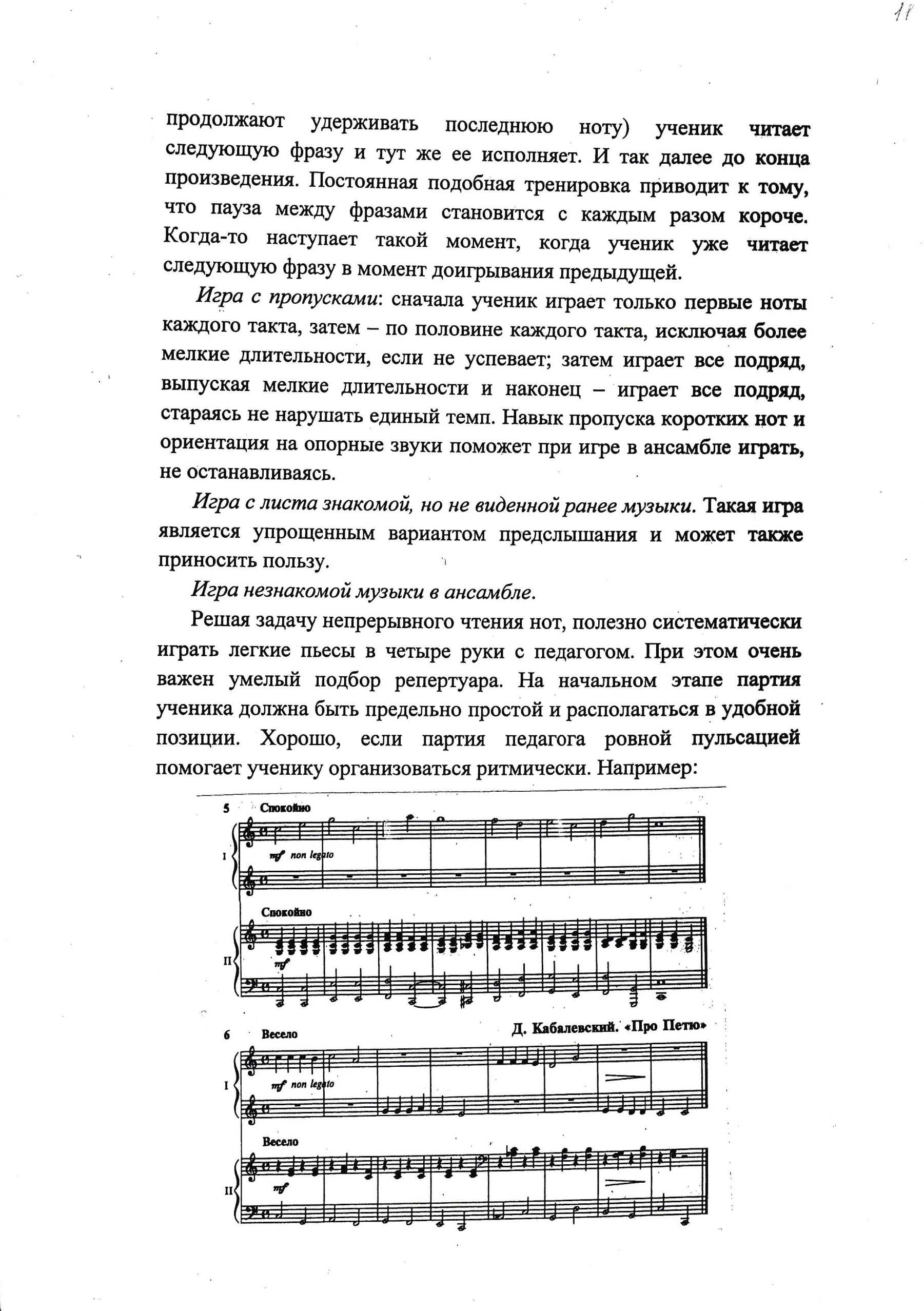 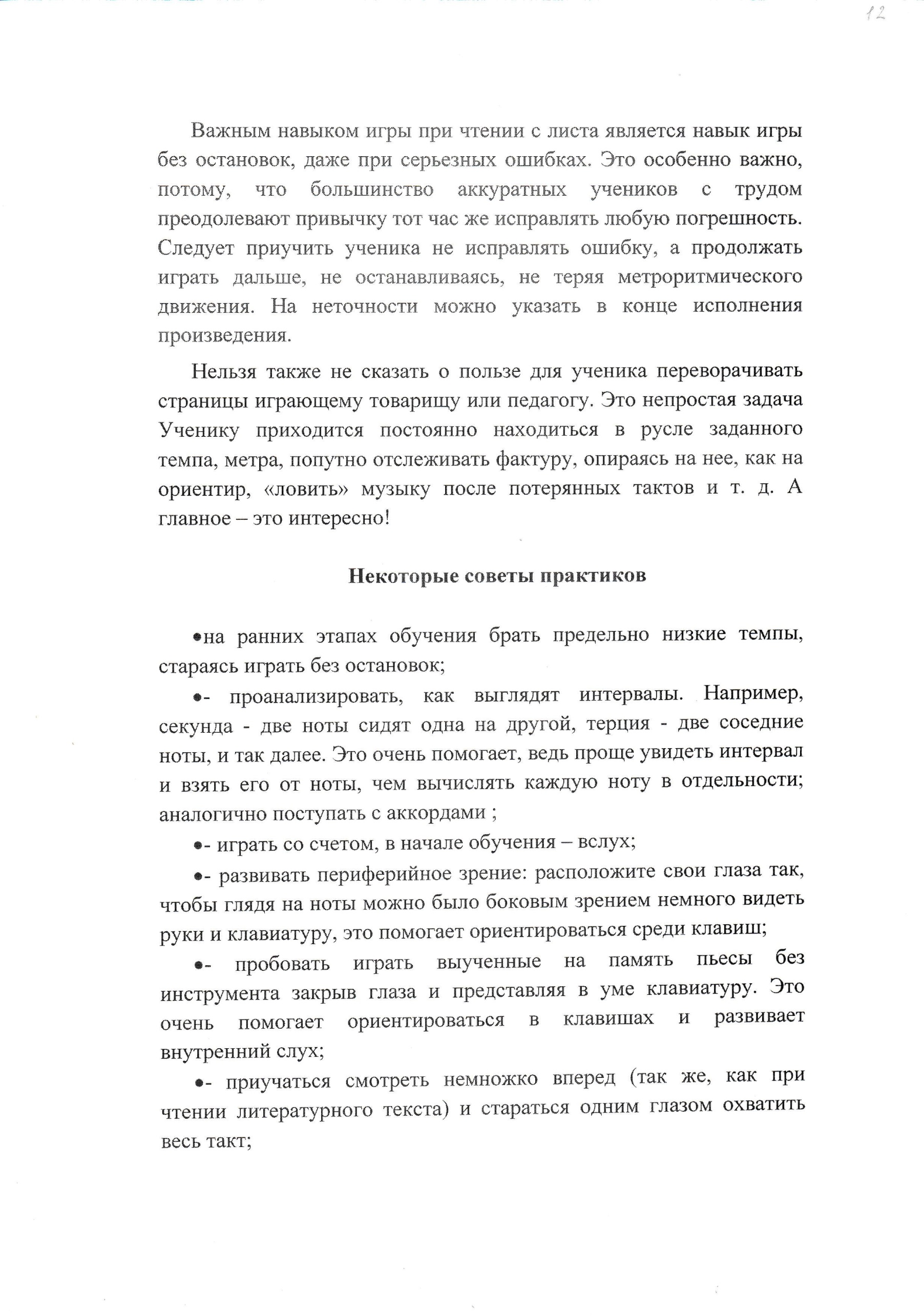 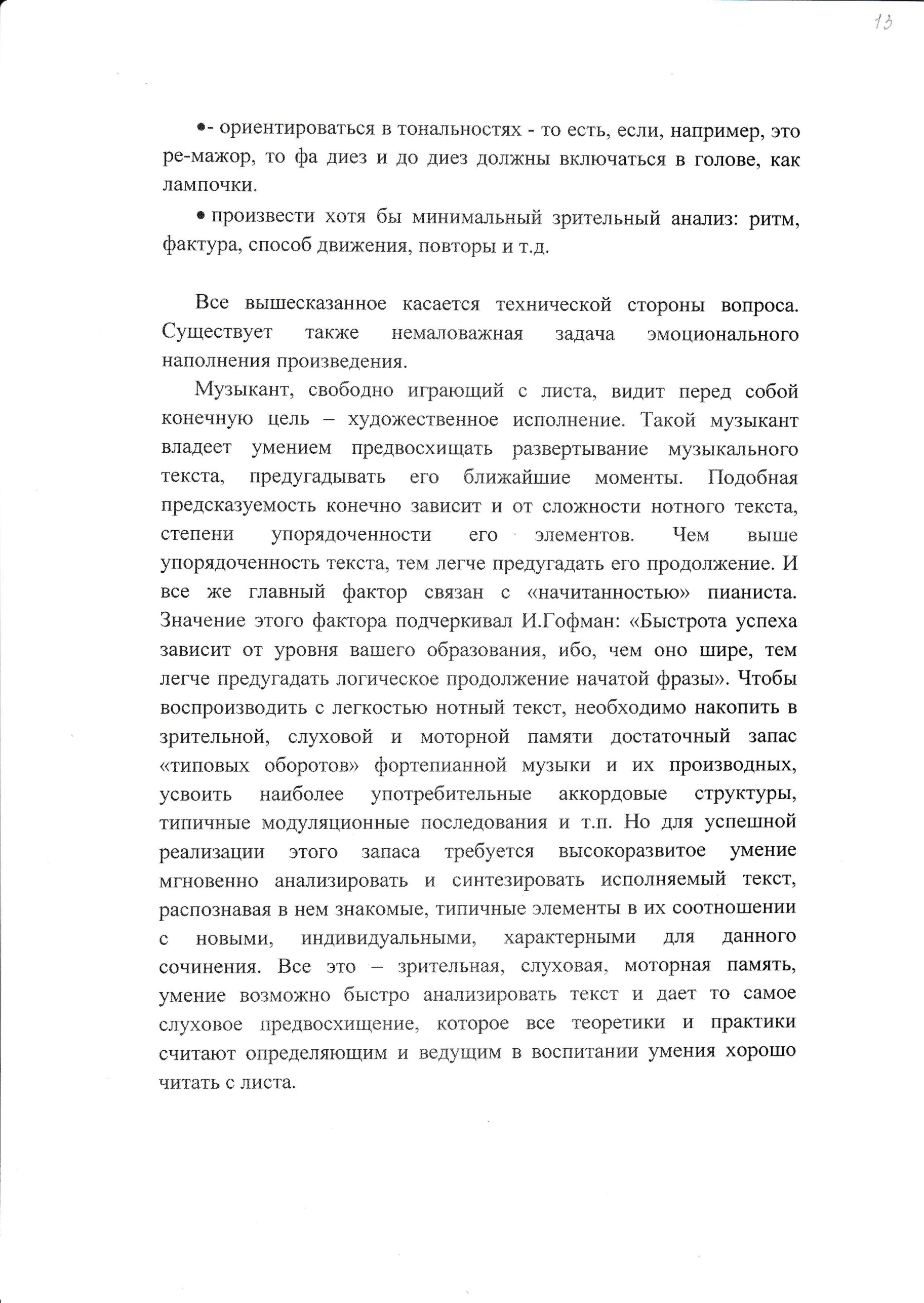 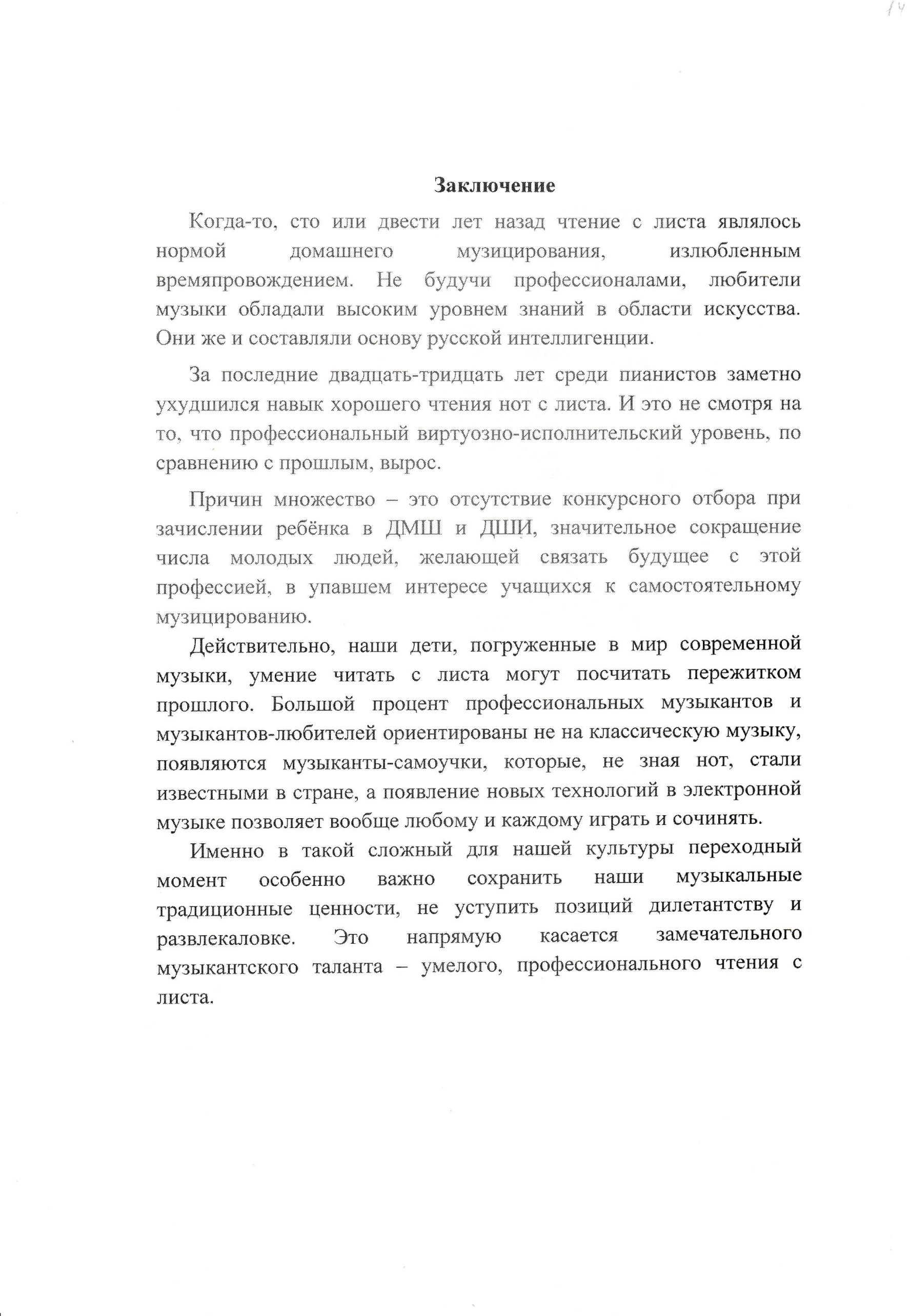 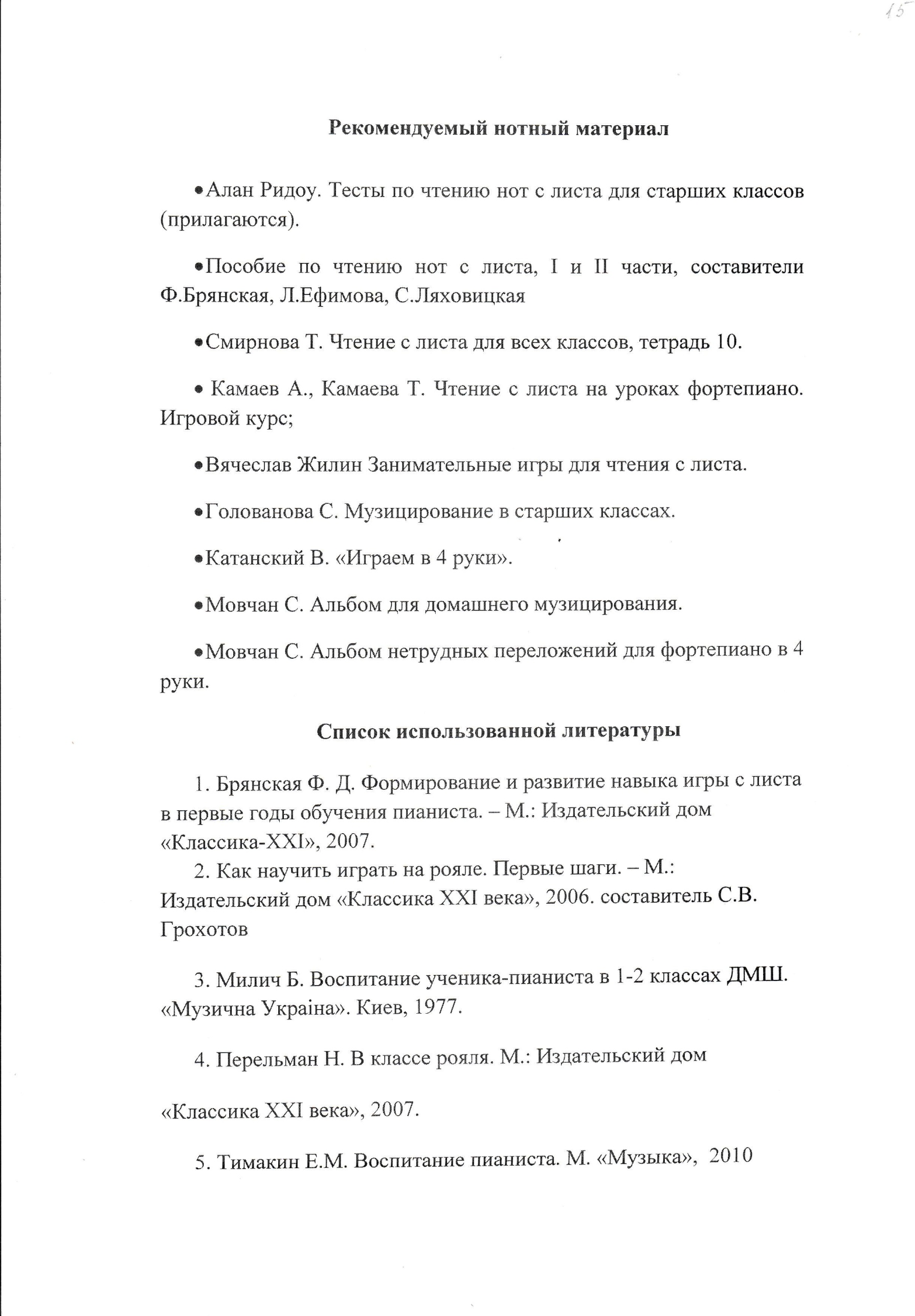 